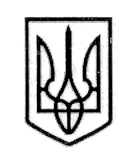 У К Р А Ї Н А СТОРОЖИНЕЦЬКА МІСЬКА РАДА ЧЕРНІВЕЦЬКОГО РАЙОНУ ЧЕРНІВЕЦЬКОЇ ОБЛАСТІВИКОНАВЧИЙ КОМІТЕТР І Ш Е Н Н Я          07 листопада  2022 року                                                                       № 277Про покладання обов’язків із здійснення реєстрації місця проживання (перебування), зняття із задекларованого/зареєстрованого місця проживання (перебування), зміни місця проживання (перебування) особи, скасування декларування/реєстрації місця проживання, адміністрування та ведення Реєстру територіальної громадиКеруючись Кодексом законів про працю України, ст. 37-1 Закону України «Про місцеве самоврядування в Україні», ст. 28 Закону України «Про надання публічних (електронних публічних) послуг щодо декларування та реєстрації місця проживання в Україні», постановою Кабінету Міністрів України «Деякі питання декларування і реєстрації місця проживання та ведення реєстрів територіальних громад», ВИКОНАВЧИЙ КОМІТЕТ МІСЬКОЇ РАДИ ВИРІШИВ:1. Покласти обов’язки із реєстрації місця проживання (перебування), зняття із задекларованого/зареєстрованого місця проживання (перебування), зміни місця проживання (перебування) особи, скасування декларування /реєстрації місця проживання, ведення Реєстру територіальної громади на території села Панка Чернівецького району Чернівецької області, на період відсутності старости Панківського старостинського округу – Казюка Сергія Олексійовича (відпустка, тимчасова непрацездатність, тощо) на адміністраторів Центру надання адміністративних послуг Сторожинецької міської ради Чернівецького району Чернівецької області - Черней Марину Олексіївну та Лосік Ольгу Володимирівну.        2. Контроль за виконанням даного рішення покласти на першого заступника Сторожинецького міського голови Ігоря БЕЛЕНЧУКА.Перший заступник міського голови                                    Ігор БЕЛЕНЧУКВиконавець:Начальник  Центру надання адміністративних послуг -  державний реєстратор Крістіна СТАШЕСКУ Погоджено:Начальник юридичного відділуНачальник  відділу організаційної та кадрової роботиОлексій КОЗЛОВОльга ПАЛАДІЙНачальник відділу документообігу та контролю  Микола БАЛАНЮК